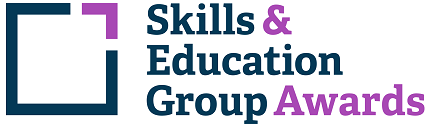 Learner Unit Achievement ChecklistSEG Awards Level 3 Award in Signing and Receiving Skills in British Sign Language601/2899/9SEG Awards Level 3 Award in Signing and Receiving Skills in British Sign LanguageCentre Name: ________________________      Learner Name: ______________________________________Notes to learners – this checklist is to be completed, to show that you have met all the mandatory and required optional units for the qualification.T/600/3202  Express and exchange information in British Sign Language - Mandatory UnitIf chosen for sampling, Internal/External Moderators must complete the following:Please ensure these forms are copied and distributed to each learner.Centre Name: ________________________      Learner Name: ______________________________________Notes to learners – this checklist is to be completed, to show that you have met all the mandatory and required optional units for the qualification.A/600/3203  Receiving skills in British Sign Language - Mandatory UnitIf chosen for sampling, Internal/External Moderators must complete the following:Please ensure these forms are copied and distributed to each learner.Centre Name: ________________________      Learner Name: ______________________________________Notes to learners – this checklist is to be completed, to show that you have met all the mandatory and required optional units for the qualification.L/505/9720  Express and Exchange Opinions in British Sign Language - Mandatory UnitIf chosen for sampling, Internal/External Moderators must complete the following:Please ensure these forms are copied and distributed to each learner.Assessment CriteriaEvidence (Brief description/title)Portfolio ReferenceDate CompletedComment1.1 Sign for 3 – 5 minutes on a topic of their choice to a minimum of two people using the following as required by the context• a wide variety of vocabulary• polite forms of address• a minimum of 4 tenses as appropriate to the language and context• use of common idiom• a range of common and complex sentence structures using a variety of forms which may include positive, negative, imperative and interrogative as appropriate to the language and context• signing to express meaning clearly• fingerspelling as appropriate• facial expression and body language to support meaning• numerical data2.1 Using British Sign Language reply to questions from the group to elaborate on the topic chosen above, selecting sufficient and appropriate words and phrases to indicate full comprehension of the questions asked2.2 Using British Sign Language reply to the issues arising from questions expressing opinions / agreements / disagreements where appropriateTUTOR COMMENTS:Name:                                                            Signature:                                                                                       Date:                                 INTERNAL MODERATOR COMMENTS:Name:                                                            Signature:                                                                                       Date:                                 EXTERNAL MODERATOR COMMENTS:Name:                                                            Signature:                                                                                       Date:                                 Assessment CriteriaEvidence (Brief description/title)Portfolio ReferenceDate CompletedComment1.1 Watch a minimum of 2 items of varying lengths and levels of difficulty, delivered in British Sign Language and answer in writing or BSL a minimum of 10 questions in English across all items2.1 Watch a minimum of 2 items of varying lengths and levels of difficulty delivered in British Sign Language and produce a summary of each in writing or BSL, identifying• opinions• attitudes• moods• arguments as appropriate to the contextTUTOR COMMENTS:Name:                                                            Signature:                                                                                       Date:                                 INTERNAL MODERATOR COMMENTS:Name:                                                            Signature:                                                                                       Date:                                 EXTERNAL MODERATOR COMMENTS:Name:                                                            Signature:                                                                                       Date:                                 Assessment CriteriaEvidence (Brief description/title)Portfolio ReferenceDate CompletedComment1.1 Using British Sign Language, maintain a two way conversation for 5-6 minutes to include the following as required by the context:a. evidence to show understanding i.e. repeating back or asking relevant questionsb. ability to read the fingerspelling and repeat back to show understanding c. a wide variety of vocabulary d. polite forms of address e. a range of common and complex sentence structures using a variety of forms which may include positive, negative, imperative and interrogative as appropriatef. a range of tenses as appropriate g. signing to express meaning clearly h. facial expression and body language to support meaning i. fingerspelling as appropriate j. exploration of opinions and feelings of others k. countering opinions l. seeking and exchanging information m. common idioms (multi-channel signs) TUTOR COMMENTS:Name:                                                            Signature:                                                                                       Date:                                 INTERNAL MODERATOR COMMENTS:Name:                                                            Signature:                                                                                       Date:                                 EXTERNAL MODERATOR COMMENTS:Name:                                                            Signature:                                                                                       Date:                                 